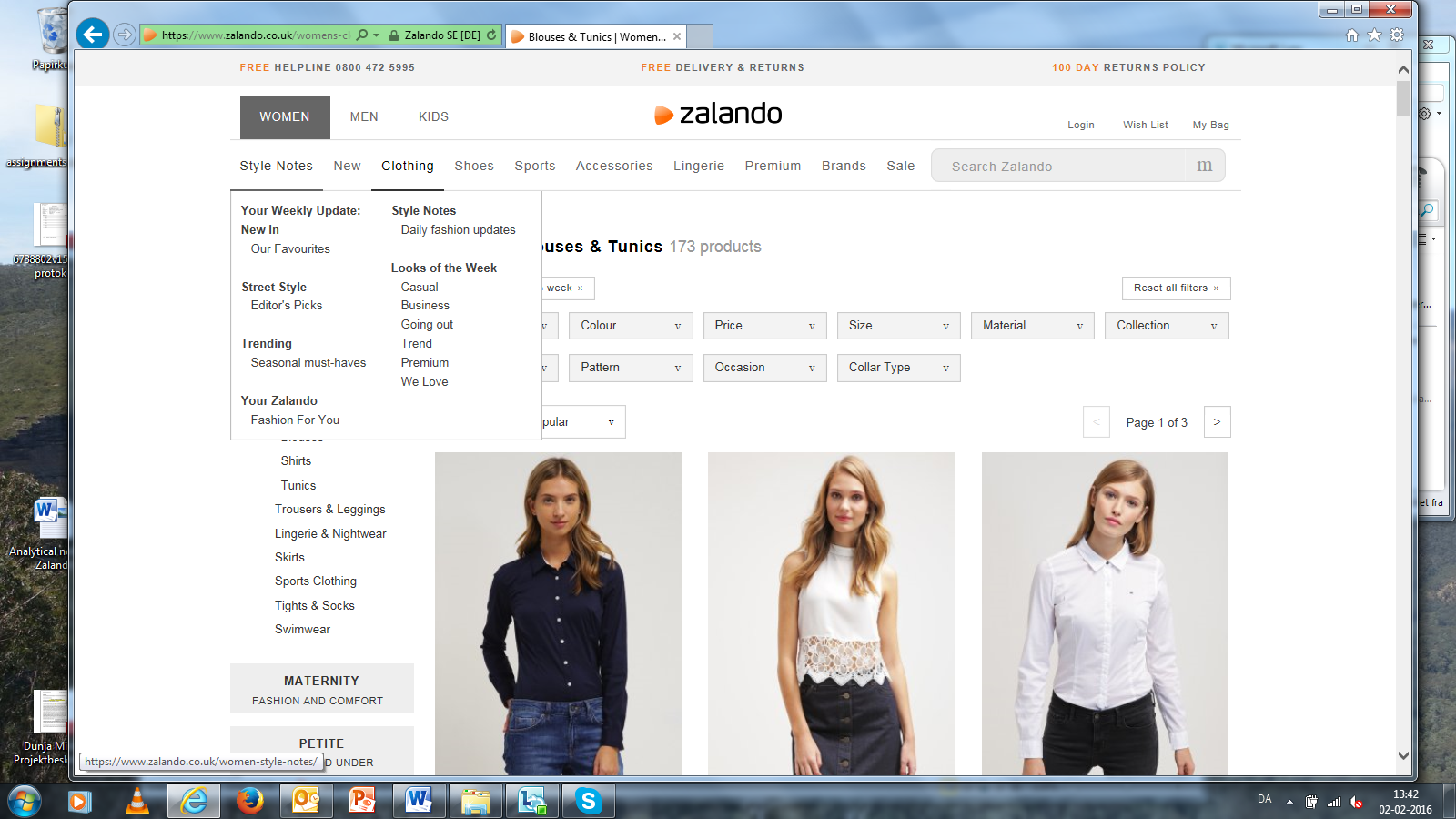 Figur 8: Screen shot af menuen ’Style Notes’